Die Körperteile (Vokabeln) Sehen Sie sich das Bild an und schreiben Sie die Körperteile auf.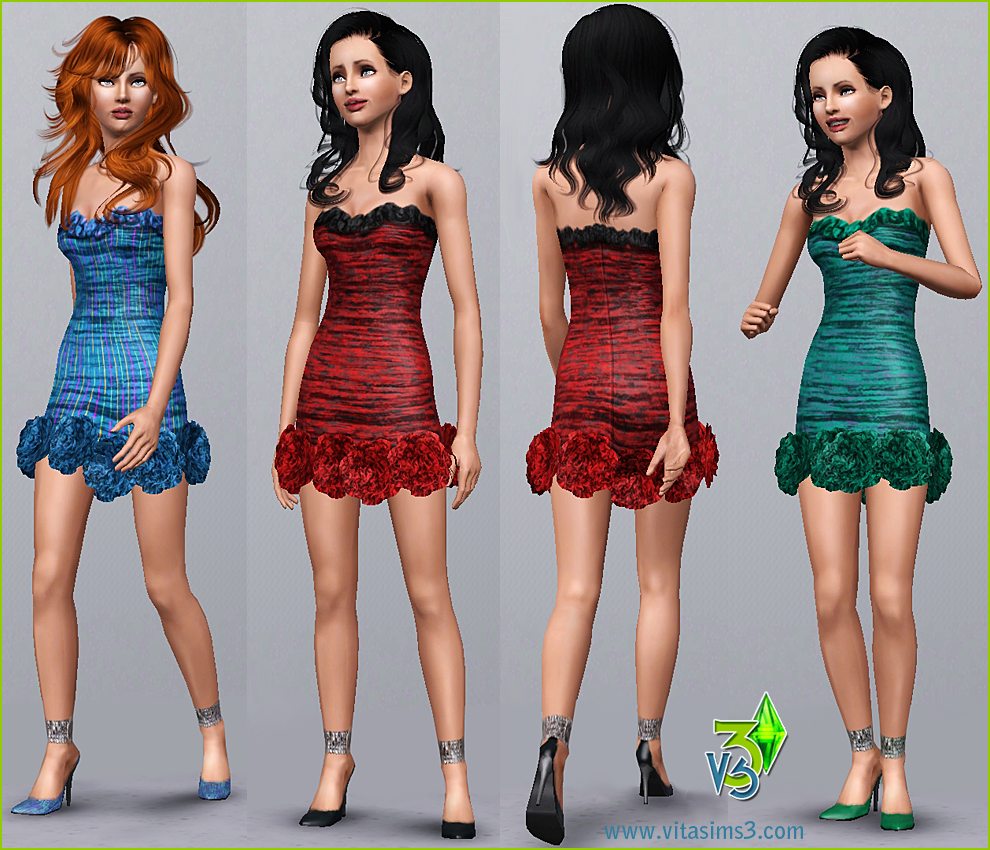 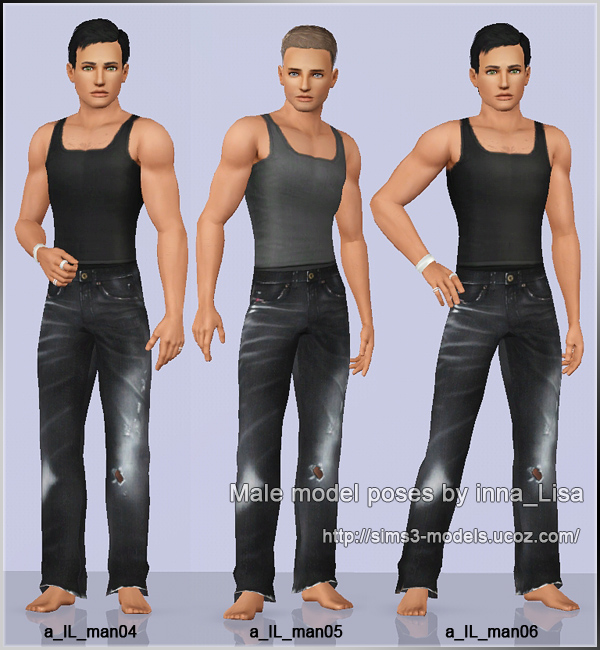 Wählen Sie aus:	der Arm (e) – das Auge (n) – das Bein (e) – die Brust (¨e) – der Fuß (¨e) – der Hals (¨e) – die Hand (¨e) – das Knie (-) – der Kopf (¨e) – der Mund (¨er) – die Nase (n) – die Schulter (n) – der Bauch (¨e) – der Finger (-) – der Daumen (-) – der Zeh (en) – das Ohr (en) – das Haar (e)